FROM THE DESK OF THE CEO (15/21) 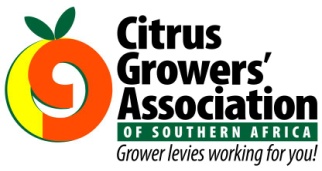 (Follow me on Twitter justchad_cga)Justin Chadwick 23 April 2021CGA seeking a Food Safety and Sustainability Portfolio Assistant!We are looking for suitable candidates to apply for this exciting new position at CGA. With intensifying changes to food safety and sustainability requirements, more capacity is now needed to keep ahead of these developments.  Issues such as the increased application of Integrated Pest Management, the loss of key MRLs, adapting pesticide use practices, better water resource management and tackling climate change are constantly evolving and the citrus industry needs to anticipate and proactively prepare for, and adjust to, these changes. Within the framework of the CGA Food Safety and Sustainability Strategic Plan, this new position has been created to provide Paul Hardman with additional administrative and technical support.  A full description of the position is on the CGA Website (here). Interested parties should follow these instructions there on how to apply before 27 April 2021.Citrus Sustainability SurveyCitrus industry stakeholders are strongly encouraged to participate in the Citrus Sustainability Survey. This online survey has been set up to help CGA to confirm and understand the nature of challenges faced by growers, packhouses and exporters, including topics like IPM, MRLs and other sustainability factors . This data will form a baseline to track issues over time and develop the background information needed to effectively engage with importers, retailers and regulators. The information will be treated confidentially and aggregated to prevent any commercial fallout. The online Citrus Sustainability Survey can be found here . Responses are requested before 10th May 2021.WEEKLY STATISTIC: 2021 GRAPEFRUIT ESTIMATEPACKED AND SHIPPED“There is little success where there is little laughter” Andrew CarnegieTo Week 16Million 15 Kg CartonsPacked PackedPackedShippedShippedOriginal EstimateLatestPredictionFinal PackedSOURCE: PPECB20192020202120202021202120212020Grapefruit1.1 m1.6 m3.0 m0.4 m0.5 m18 m18.0 m15.5 mSoft Citrus0.7 m1.3 m1.4 m 0.4 m0.5 m30.5 m30.5 m23.6 mLemons2.5 m6.0 m6.1 m4.7 m3.6 m30.2 m30.2 m29.6 mNavels0.1 m0.1 m0.1 m--26.3 m26.2 m26.2 mValencia0.2 m----58 m58.0 m55.1 mTotal4.6 m9.0 m10.6 m5.5 m4.6 m163 m163 m150 m